PressemitteilungHamburgs erstes Start-up für Digitalisierung zieht ZwischenbilanzDAKOSY ist seit 40 Jahren am Markt und setzt IT-Trends für transparente ChainsHamburg, 22.08.2022 – DAKOSY, Hamburgs erstes Start-up für die Digitalisierung, feiert sein 40-jähriges Jubiläum. Von der Hafenwirtschaft getragen, wurde DAKOSY 1982 gegründet, mit dem Ziel, als „schneller Hafen“ im Wettbewerb mit den anderen Seehäfen die Nase vorn zu behalten. Heute ist DAKOSY mit zahlreichen IT-Plattformen ein etablierter und neutral anerkannter Digitalisierer für die Logistik weit über die Stadtgrenzen der Hansestadt Hamburg hinaus. Sichtbar wird die hohe Akzeptanz in der Branche durch die signifikanten Nutzerzahlen. Im Seehafen Hamburg sind an das Port Community System von DAKOSY heute mehr als 2.500 Unternehmen aus der Hafenwirtschaft, Logistik, Industrie und Handel sowie verschiedene Behörden angeschlossen. Am Flughafen Frankfurt zählt die dort seit 2015 betriebene Cargo Community Plattform FAIR@link über 700 Teilnehmer. Eine weitere wichtige Säule bilden die smarten Lösungen in den Bereichen Customs und Forwarding, mit denen über 2.000 Spediteure, Industrie- und Handelsunternehmen in Europa arbeiten. „Allen Anwendungen liegt das seit 1982 geltende Prinzip zugrunde, Daten innerhalb der Transportkette nur einmal zu erfassen und diese zum frühestmöglichen Zeitpunkt zur Verfügung zu stellen“, erklärt Vorstand Dieter Spark. Dies ermögliche den Beteiligten beispielsweise optimierte Planungen ihrer Kapazitäten an den Umschlagplätzen und für die Vor- und Nachläufe sowie eine prozessorientierte Automatisierung bei Behörden- und Zollanmeldungen. Rückenwind bei der Etablierung des Port Community Systems im Hamburger Hafen erhielt DAKOSY 1997 mit der Einführung der IT-Plattform ZAPP (Zoll-Ausfuhrüberwachung im Paperless Port), die gemeinsam mit der Hafenwirtschaft und der Freien und Hansestadt Hamburg realisiert wurde. „Da mit dem Hauptzollamt eine hundertprozentige elektronische Bereitstellung aller Exportdaten vereinbart war, mussten sich innerhalb kürzester Zeit alle verladenden Spediteure und Exporteure anschließen“, nennt DAKOSY-Vorstand Dieter Spark eine der Herausforderungen. Innerhalb weniger Monate war die Plattform etabliert und schon bald konnte sich kaum mehr jemand erinnern, wie der Hafen ohne ZAPP überhaupt funktionieren konnte.Blaupause für den Flughafen FrankfurtEin Meilenstein für DAKOSY war der Einstieg in die Luftfracht-Logistik. Nach dem Vorbild des Port Community Systems im Hafen Hamburg startete das Softwarehaus 2009, am Flughafen Frankfurt eine digitale Cargo Community Plattform aufzubauen. Welche Effizienzsteigerungen seitdem erzielt wurden, zeigt DAKOSY-Vorstand Ulrich Wrage auf: „Die Luftfrachtsendungen können importseitig im Vergleich zu 2009 beispielsweise bis zu 50 Prozent schneller am Flughafen abgefertigt und an die Kunden ausgeliefert werden, wenn die Beteiligten unsere Plattform nutzen.“ Das Cargo Community System erlaubt eine Vollintegration von verschiedensten Anforderungen – angefangen von der Slotbuchung über die Rampensteuerung bis hin zur Automatisierung der Zollprozesse.Chain-Transparenz nur durch VernetzungMit Blick auf die kommenden Jahre erwarten Wrage und Spark ein hohes Potenzial in der Vernetzung von IT-Plattformen entlang der Transportketten. „Es braucht Chain-Transparenz in Echtzeit, um frühzeitig auf etwaige Störungen reagieren zu können und Produktionsausfälle oder -verzögerungen zu verhindern“, versichert Wrage. Einen signifikanten Mehrwert für das Unternehmen hat das Vorstandsduo in den Bereichen der Vernetzung mit anderen Häfen sowie der Integration von Ladungs- und Infrastrukturdaten identifiziert. 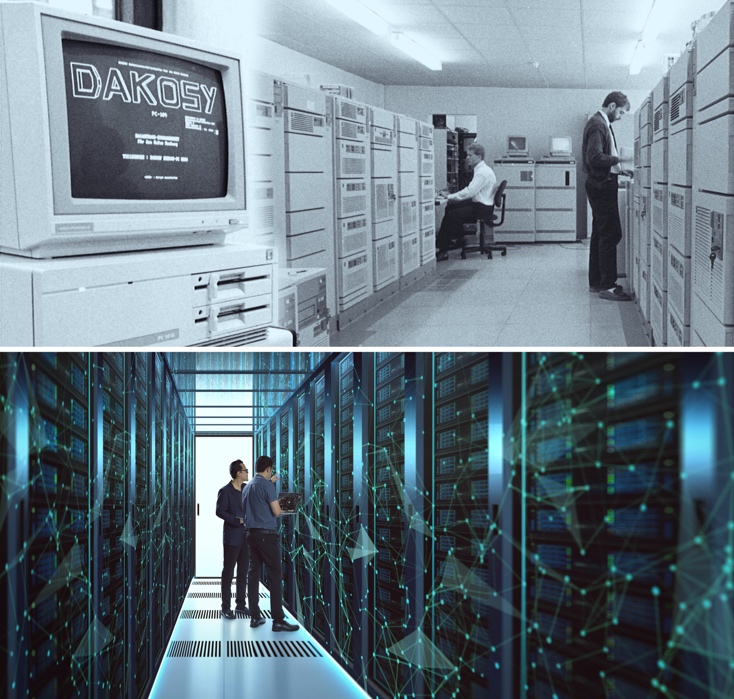 Bildunterschrift: Digitalisierung – damals und heute.  Fotonachweis: DAKOSY/Adobe StockÜber die DAKOSY Datenkommunikationssystem AG
Als eines der führenden Softwarehäuser für die Logistik bietet DAKOSY seit nahezu 40 Jahren digitale Lösungen für die internationale Speditions- und Zollabwicklung sowie das Supply Chain Management an. Darüber hinaus betreibt DAKOSY das Port Community System (PCS) für den Hamburger Hafen und das Cargo Community System (FAIR@Link) für die Flughäfen Frankfurt und Hamburg. Alle in die Export- und Importprozesse involvierten Unternehmen und Behörden können durch die Nutzung der digitalen Plattformen ihre Transportprozesse schnell und automatisiert abwickeln.Ansprechpartnerin
Katrin Woywod, Pressesprecherin DAKOSY AG
Telefon: +49 (40) 37003320, E-Mail: woywod@dakosy.de 